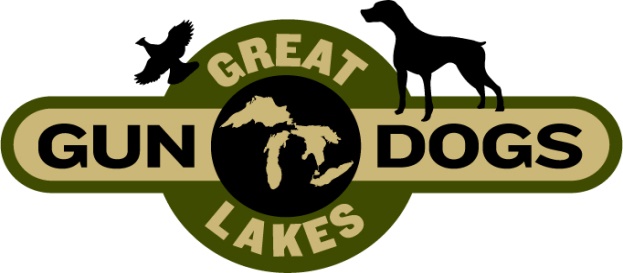 Keith & Bridgette Leyendecker, 3519 Greenly St. Hudsonville, MI 49426616-308-4251  mexteach@yahoo.com / www.greatlakesgundogs.comBraque Francais Puppy Application  PRICE: $1800 ‐ Includes UKC and NAVHDA limited registrations   Dam:    Great Lakes Gun Dogs Piper 	  Sire:     TBD  Whelping date:    Summer  2018  Sex preference:	_____ Female  	_____ Male	      ____ Flexible  Other preferences:  _________________________________________________________  Thank you for your interest in our dogs.  We would appreciate you answering the following questions so we can more easily assist you in the puppy selection process.  Efforts will be made to accommodate requests with regard to size, coloring and temperament but they cannot be guaranteed.  If the suitable sex is not available, will we refund or transfer your deposit to a future litter.   The minimum deposit accepted is $350, payable via PayPal, check or money order and will be applied towards the balance of the full cost of the puppy.  Please make checks payable to Keith or Bridgette Leyendecker.Name:  _________________________________________________________________________________________________________Address (city/state/zip): ____________________________________________________________________________________ __________________________________________________________________________________________________________________Phone-Day: __________________________________________ Evening: _______________________________________________Email:  _________________________________________________________________________________________________________How did you hear about us? _________________________________________________________________________________Why do you want to own a Braque Francais? (Circle all that apply)     Companion		Breeding		Hunting	What type of bird hunting do you do and how often? ______________________________________________________________________________________________________________________________________________________________________Family Data:  	Are you (circle one):		Married	        SingleDo you have children in your home? ________________________Ages:_________________________________________ Where your home is located is (Circle):      Urban	   	     Suburban		           Rural		Are there other animals in the house? _________________ Breed(s):__________________________________________I have read and agree with the terms of the Puppy Contract (found under the “Puppy” tab).Signature: ______________________________________________________________Date:_________________________Great Lakes Gun Dogs use only:Microchip #: __________________________________________Date received: ___________________________________Color/Puppy name: _______________________________________________________________________________________